Know Your CameraCamera BasicsWhile the brands, styles and types of cameras are myriad, all have basically the same essential components. Generally speaking, the more elaborate (expensive) the model, the more extra features and capabilities it will have. All cameras are light-tight boxes with a hole to allow light in and a film or digital sensor to record the image on. A shutter is used to open and close the film/sensor compartment at the beginning and end of the exposure time. These are the essential features of all cameras. All other additions, including lenses, are refinements increasing the efficiency, accuracy and effects achievable with the particular model you have. Of course, it is of no use to have all the gizmos if you don’t know how to use them! This is a brief list of the main components and what they do.Lens                    - Controls Focus, Aperture, ZoomAperture             - Controls amount of light onto sensorViewfinder         - SLR views TTL (Through The Lens), Compacts have Parallax viewShutter                - Controls length of time light gets onto sensor Sensor                 - Absorbs light to record imageLight Meter         - Reads light reflected from subjectButtons/Dials      - Exp. Modes, Flash, Timer etc.LCD Panel          - Displays current settingsLCD Screen        - Displays recorded images, menus, info etc.Flash/Hot-shoe   - Built-in/FlashgunThe diagram below shows the path the light takes through an SLR camera.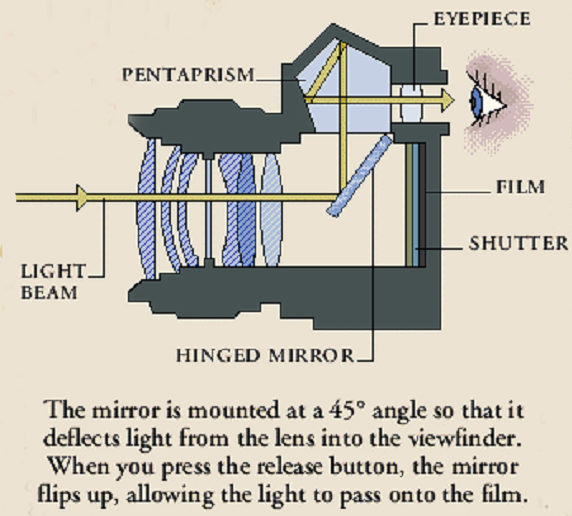 Lenses also come in various types and sizes as indicated below (Full frame cameras):Manual or Auto-focusPrime or ZoomSuper-Wide (Fisheye 8-14mm)Wide (16-28mm)Standard (35-50mm)Telephoto (>70mm)Zooms (28-80, 75-300mm etc.)Shooting Modes:Full Auto (A) – Point & shoot – photographer has no control. Aperture, shutter & ISO set by cameraProgramme (P) – Some control - As Auto but you can shift aperture/shutter combinationAperture Priority (A or Av) – You select desired aperture, camera selects shutter speed to matchShutter Priority (S or Tv) – You select shutter speed, camera selects aperture to matchManual (M) – Full control. You set Aperture, shutter speed, ISO etc.Other Semi-Auto modes:Portrait – Selects wide aperture to blur backgroundClose-up/Macro – Selects small aperture to increase depth of fieldLandscape - Selects small aperture to increase depth of fieldSports/action – Selects fast shutter speed to freeze actionBasic Settings you should familiarise yourself with: 